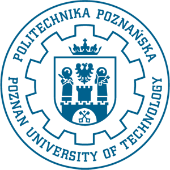 PODANIE O PRZYJĘCIE NA STUDIA PODYPLOMOWEProszę o przyjęcie mnie na Studia Podyplomowe:Adres do korespondencji WykształcenieMiejsce zatrudnieniaDo formularza dołączam potwierdzone przez osobę odpowiedzialną za prowadzenie dokumentacji przebiegu studiów podyplomowych kopię dyplomu ukończenia studiów wyższych oraz skierowanie z zakładu pracy (w przypadku kierowania na studia przez pracodawcę).Oświadczam, że zapoznałam/ zapoznałem się z klauzulą informacyjną dotyczącą ochrony danych osobowych.	czytelny podpis kandydata*) odpowiednie zaznaczyć „X”PROGRAMOWANIE OBRABIAREK STEROWANYCH NUMERYCZNIE wpisać nazwę studiów podyplomowychImionai nazwiskoData i miejsceurodzeniaImionarodzicówNumer 
PESELNumer i seria dowodu osobistegoUlica i nr domu
/ mieszkaniaUlica i nr domu
/ mieszkaniaMiejscowośći kodTelefon E-mailUkończonaszkoła wyższaTytuł zawodowyKierunek/specjalnośćRok ukończeniastudiówNumer dyplomuMiejsce wydania dyplomuData wydania dyplomuZakładpracyAdresTelefonNumer NIPZawódwykonywanyProszę o wystawienie faktury na moje nazwisko*Proszę o wystawienie faktury VAT  na zakład pracy*Poznań, dnia .......................................... r. ........................................................................